ACTIVIDADES PARA LA SEMANA DEL 01 AL 05 DE JUNIO DEL 2020EL ESCUDO DE MI VIDAActividad motivacional.Dibuja un escudo dividido en cuatro compartimientos. En uno dibujarás elacontecimiento más feliz de tu vida. En el otro el momento más triste. En otro tu mayor esperanza. En otro tu mayor temor. Sobre el escudo escribe un lema que condense los valores que guían tu vida.Contenido:LAS DIMENSIONES DE LA EXISTENCIA HUMANALas facetas de la existencia humana son más numerosas que las de un cristal. Nunca terminaremos de conocernos y de profundizar en el interior de nuestra existencia.De manera simplificada podemos distinguir algunas dimensiones fundamentales de la existencia humana que llamaremos personal, sociofamiliar y profesional.La faceta personal de nuestra existencia está compuesta por aquello que somos como individuos, aquello que internamente nos pertenece, aquello que nosotros solamente podemos sentir: nuestro cuerpo, nuestra salud, nuestros sentimientos, nuestras emociones, nuestras frustraciones, nuestras aspiraciones, nuestras cualidades, nuestros defectos, nuestras experiencias. Nadie puede sufrir en mi lugar, ni morir por mí, ni amar por mí, ni enfermarse por mí. Esa esfera es de mi exclusividad. Mi tarea es conocerla y cambiarla en aquello que sea posible y conveniente cambiar. Debemos valorarnos a nosotros mismos, amarnos. Amarse a sí mismo, amar la vida, amar lo quesomos, es principal deber y primordial virtud del ser humano.Un sano altruismo debe estar basado en un sano egoísmo. Si no cuidamos nuestra salud, no podremos servir a los demás, ni cumplir con nuestro deber, tornándonos en carga para la sociedad.Odiarse o despreciarse a sí mismo, o renegar de la vida, o lamentarse de aquello que uno es, es una actitud negativa y estéril.La faceta social y familiar está constituida por las relaciones de mi yo con su entorno y con los demás seres y grupos humanos, comenzando por la propia familia, la patria, la universidad, los amigos, el barrio. El ser humano debe buscar enriquecer sus relaciones sociales porque de la calidad de tales relaciones sociales surge un enriquecimiento mutuo que promueve una sociedad humanamente enriquecida. Por naturaleza somos sociales.El aislamiento, el egoísmo y el conflicto acaban con la humanidad.La faceta profesional está constituida por nuestra actividad laboral propiamente dicha.Optimizarla, orientarla, realizarla con excelencia, con entusiasmo y con responsabilidad, es un deber humano. La mediocridad es humanamente intolerable.Estas facetas de nuestro comportamiento deben ser conocidas, asumidas, enriquecidas y armonizadas de tal manera que no se contaminen sino que se colaboren mutuamente dando unidad y coherencia a nuestro comportamiento.PRACTIQUEMOS:Hacer la actividad inicialHacer un resumen del contenido del texto.Enviar por correo para su respectiva evaluación.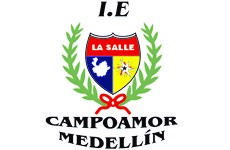 I.E LA SALLE DE CAMPOAMORAREA: Ciencias Naturales           ELABORA: Gustavo Marín            AÑO: 2020  Gestión académico pedagógica.     Taller de competencias       Aplicación: EvaluativoNombre del Docente: Gustavo Adolfo Marín DíazÁrea y/o Asignatura: Ética.Estudiante:Grupo: CLEI 3Semana Académica: Fecha: